Gördülő tömítő gyűrű RD 180Csomagolási egység: 1 darabVálaszték: K
Termékszám: 0175.0235Gyártó: MAICO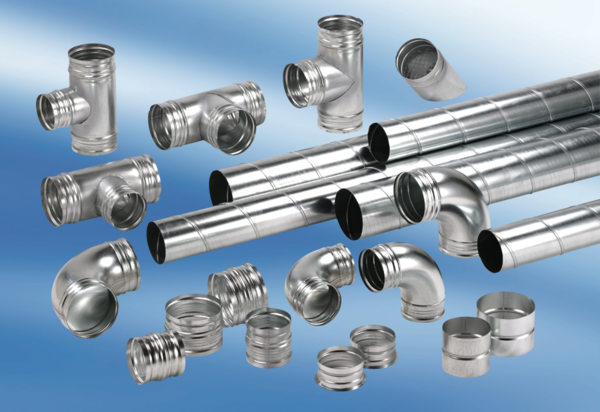 